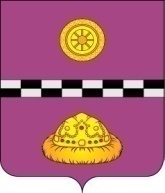 ПОСТАНОВЛЕНИЕот 15 марта 2019 г.                                                                                                      № 78О внесении изменений в постановление администрации муниципального района «Княжпогостский» от 27.01.2015 № 60 «Об утверждении Положения и комиссии по учету и бронированию граждан,пребывающих в запасе муниципального района «Княжпогостский» В связи с кадровыми изменениямиПОСТАНОВЛЯЮ: Приложение №2 к постановлению администрации муниципального района «Княжпогостский» от 27.01.2015 № 60 «Об утверждении Положения о комиссии Княжпогостского района по бронированию граждан, пребывающих в запасе муниципального района «Княжпогостский» изложить в новой редакции согласно приложению к настоящему постановлению.Контроль за исполнением настоящего постановления возложить                            на начальника управления делами администрации муниципального района «Княжпогостский» Е.М.Шепеленко.Исполняющий обязанности руководителя администрации                                                                   А.Л. НемчиновПриложениек Постановлениюруководителя администрацииМР "Княжпогостский"от 15 марта 2019 г. № 78СОСТАВкомиссии администрации муниципального района «Княжпогостский»по бронированию граждан, пребывающих в запасеПредседатель комиссии:Заместитель руководителя администрации муниципального района «Княжпогостский»- Костина Т.Ф.Секретарь комиссии:Заведующий сектором мобилизационной работы администрации муниципального района «Княжпогостский»- Рашко Е.Е.Члены комиссии:Военный комиссар Военного комиссариата (Княжпогостского района Республики Коми муниципальный) (по согласованию)- Ярославцев Г.Р.Заведующий отделом по делам                ГО и ЧС администрации муниципального района «Княжпогостский»- Дмитрогло В.Ю.Начальник отделения в Княжпогостском районе Управления Федеральной службы безопасности (УФСБ) России по РК                        (по согласованию)- Данильченко П.В.заведующий сектором кадровой работы и контроля управления делами администрации муниципального района «Княжпогостский»- Рыбакова А.Н.